Thế DũngMẹ Việt Nam - Không chỉ nhìn ra biển                          Thân yêu tăng đồng bào Việt Nam                                  tham gia biểu tình ngày 09.07.2011 tại Thủ dô Berlin 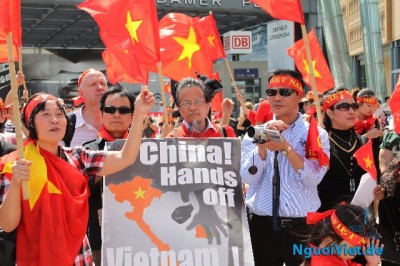 1Thưa Bố  Lạc Long, Thưa Mẹ Âu CơViệt Nam - Không chỉ nhìn ra biểnKia Tam Đảo -Trường Sơn trùng điệp vượt Hoành SơnHùng vĩ  Tây Nguyên mái nhà đất nước. Mấy thủ lĩnh bí cờ xôi thịt  đã dính bẫy Boxite Trung Quốc? *Mẹ đau như xương sống bị đâm, như cột sống bị đè ?Ai đã bán chui biên thùy bằng những mật ước ?Ai đã bán vụng lãnh hải Tổ quốc trong canh bạc độc tài?Chỉ vì rung chuông Hãy cảnh giác Bắc Triều, bao nguyên khí quốc gia  đã bị hủy hoại trong  ngục ?**Mẹ Việt Nam – Không chỉ nhìn ra BiểnĐau đớn nhìn những thủ lĩnh tối cao hết đátThầm ghi khắc từng dòng  bí sử trong thâm cung nhơ nhớp một bầy sâu ?***2Thưa An Dương VươngThưa  Linh nữ Mỵ ChâuMẹ Việt Nam – Không chỉ nhìn ra Biển…Những nẻo rừng hồi, rừng quế Lạng SơnNhững cánh rừng đầu nguồn đã bị ngoạm, bị chiếm bằng những hợp đồng cạm bẫy 50 năm…*Khác chi nuôi ong tay áo?Khác chi nuôi cáo trong nhà?Hốt hoảng nhận ra Trung Quốc đã trúng thầu 30 trọng điểm?Tiền bịt mắt? -kệ ngoại nhân trấn yểm? mặc những địa linh bị phong tỏa âm thầm?Rồi sẽ như loãng xương và liệt kháng toàn thân ?**Mẹ Việt nam – Không chỉ nhìn ra BiểnSợ giặc thình lình đứng sững phía sau lưng.3Thưa Mẫu Thượng NgànThưa Hưng Đạo VươngMẹ Việt Nam – Không chỉ nhìn ra BiểnBao dòng sông  nhiễm độc đã chết khô, chết nghẹn…sông Hồng, sông Lô, sông Thao, sông ChảySông Đà, sông Đáy, sông Mã, sông Hương, sông Thạch Hãn, sông Hàn Sóng  Sài Gòn đau từng cơn triều cường  sụt lở Sóng Cửu long  không đứt mạch Biển Hồ Mẹ Việt Nam- Không chỉ nhìn ra biểnThủy long kinh Mê Công đang bị chặt,  bị ém…Những long mạch ở Vientiane, Phnom Pênh cười khóc  nghẹn ngào với Bangkok?*Những tiểu quốc chớ rã rời bạc nhược!Đông Nam Á có liên minh thành khối ? **Để giữ vững chủ quyềnMẹ Việt nam – Không chỉ nhìn ra BiểnChỉ sợ láng giềng mắc mưu ly giánCó thể giặc bất ngờ tập kích phía ngang hông?4Thưa  Phù Đổng Thiên Vương! Thưa Tiên Dung Công chúa!Mẹ Việt Nam-Không chỉ nhìn ra biểnBao  Sử gia cay đắng nhìn trờiChiến sử Việt –Trung phải được soi sángNgày 19 tháng 01 năm  1974, Trung Cộng  lộ mặt cướp ĐảoThủy quân Việt Nam ở Hoàng Sa mất xác, chìm tầu sau kịch chiến bi tráng Ngày 17 tháng 02 năm 1979, máu đổ ở Tam Lung, Đồng Đăng, Lạng SơnTrung Cộng  dã tâm táng tận Từ ngày 02 đến ngày 28 tháng 04 năm 1984: Trung Quốc pháo kích nát Hà Giang Và đánh chiếm bất ngờ cao điểm 1509Chúng con âm thầm mất máu ở Yên MinhMẹ gục ngã bởi hỏa lực gian hiểmSau 1800 ngày kịch chiến Lưỡng Sơnhơn ba ngàn quân mất xác?Tới Ải Nam Quan ứa lệ Kỳ CùngThác Bản Giốc văng ra ngoài cột mốc.Đau chẳng thể kêu! Uất chẳng dám gào!Ngày 14 tháng 03 năm 1988: Đạn Trung Cộng xả vào ngực Việt CộngMáu Việt  kết hàng ngang vẫn ngã xuống Đảo chìmKẻ thảm sát đảo Gạc Ma phải ra vành móng ngựa?*Bao Luật gia bất lực  với Luật rừng? Chúng con nhất thiết phải lên tiếng!Ngày 26 tháng 05 năm 2011, chúng cắt cáp Bình Minh 2 Ngày 09 tháng 06 năm 2011, chúng cắt cáp Viking 2 trắng trợn**Sao cứ  nhận kẻ thù là bạn?Sao không dám đoạn giao đoạn tuyệtTrong tư thế ngoại giao đĩnh đạc can trường ?Mẹ Việt Nam – Không chỉ nhìn ra biểnĐể bảo vệ chủ quyền phải bầy trận đa phương!5Thưa  Bố RồngThưa Mẹ TiênMẹ Việt Nam – Không chỉ nhìn ra biểnChúng con dầu dãi phiêu lưu Á, Âu, Phi, Mỹ, Úc...Đứa  Tiến Sĩ,  đứa  công nhânĐứa  học giả, đứa giáo sưĐứa khôn, đứa dại. Tóc bạc, tóc xanh...Dù cộng sản hay không cộng sảnHôm nay, ngày 09 tháng 07 năm 2011Tất cả xuống đường biểu tình vì Nước Chúng con dõng dạc hô vang:Hoàng Sa-Trường Sa: máu thịt Việt NamChúng con  ở Mỹ, ở Canada, ở Pháp, ở Bỉ,  ở Hàn, ở Úc, ở NgaChúng con ở Ý, ở Anh, ở Đức, ở Đông Âu, ở NhậtTay trắng tha hương  cùng Trời cuối ĐấtKhông binh lực, không hỏa lực chỉ có tinh lực, trí lực Chỉ có trái tim trẻ trung  yêu nước, Hơi thở chúng con sinh thành khí lực Tiếng hát chúng con hóa  thần lực dâng Người!Mẹ Việt Nam-Không chỉ nhìn ra biểnChâu Âu ở Berlin cùng người Việt hô vang: Biển Đông là Biển Đông Nam ÁKhông có Biển Đông của riêng Trung Quốc. Đả đảo Luật rừng trên Thái Bình Dương.6Thưa Mẫu Liễu HạnhThưa Thánh Tản ViênViệt Nam-Không chỉ nhin ra biểnNhìn lên Hymalaya đỉnh Everest như Tổ Sơn lẫm liệtCuồn cuộn trào tuôn Thiên lực cổ sinh truyền Linh khí  xuống Hoàng Liên Sơn hiểm trở Vụt hiện Fanxipan mở thế Thăng Long ?Lừng lững Núi Tản - Sông ĐàBa Vì như Trấn SơnThâm nghiêm Núi chầu- Sông tụ  Thủa Tô Lịch còn chưa ách nghẽnThủy não-Hồ Tây như một tiểu Minh đườngBiển Đông như một Minh đường lớnHoàng Sa -Trường Sa là liên châu Trấn quốc Là giao lộ hải hành bốn biển liên thôngNgó thế sự Á-Âu-Phi-Mỹ-ÚcNhìn Mỹ-Trung, Mỹ-Nga, Mỹ-Phi, Mỹ- Nhật, Mỹ-Hàn…*Việt nam- Không chỉ nhìn ra biểnNgẫm chín hướng mười phương để lập  thế  sơn hà!Việt Nam-Không chỉ nhìn ra biểnUống Dân chủ-Đa nguyên Thần-Trí sẽ Thăng Hoa                               Thế Dũng 02-07-2011                                     Berlin -Đức QuốcChú thích (của TD):1*- Mời đọc:a)Kiến nghị về quy hoạch và các dự án khai thác Boxiite ở Việt Nam tại:www.boxitvn.blogspot.comb)Bô xít Tây Nguyên – Ông Mạnh, ông Dũng và tướng Giáp - Bài trên Tacke blog được đăng lại trênwww.tranhung09.blogspot.comc) Cát Vàng, Cát Dài- của nhà thơ Viên Linh, 04-04-2009, Đăng bởi: http://www.nguoi-viet.com/absolutenm2/templates/?a=132899&z=257 ngày 22-06-2011 1** Mời đọc: a)Hãy cảnh giác Bắc triều-Luật gia Lê Chí Quang(01-10-2001)Đăng lại: bởi Trang chủ 360plus Ngày 27-06-2011b)Hiệp định Thương mại & quan hệ Việt Nam Hoa kỳ -Luật gia Lê Chí Quang(19-06-2001)Đăng tại:www.canhen.de/_private/lechiquang/baiviet/baiviet_LCQ/19-06-01.htmc)„Luật rừng“-trong những phiên tòa của Đảng  của Đại Nghĩa đăng tại:www.tranhung09.blogspot.com 13-03-2011d)Thư của Luật sư Cù Huy Hà Vũ gửi Đại Tướng – Chủ tịch nước Lê Đức Anh ngày 23/12/2007Đăng tại:www.boxitevn.blogspot.com ngày 16-06-2011e)Từ Lê Chí Quang tới Lê Công Định của Lý Thái Hùngg)Vụ án Cù Huy Hà Vũ một góc nhìn- Luật gia Trần LâmĐăng tại: www.danchimviet.info/archivers/371571***: Nguồn gốc của nhóm từ  một bầy sâu: Trong dịp bầu cử Quốc Hội vừa qua, ông Trương Tấn Sang, Ủy viên Bộ Chính Trị ĐCS Việt Nam đã tuyến bố: „Trước kia chỉ có một con sâu làm rầu nồi canh. Nay thì nhiều con sâu lắm! Nghe mà thấy xấu hổ“! Không nhẽ cứ để mãi như vậy, mai kia, người ta nói là cả một bầy sâu, tất cả là sâu hết! Thế đâu có được!Một con sâu đã nguy hiểm rồi! Một bầy sâu là chết cái đất nước này!...“ Theo Thanh Thảo Nguồn : VNE (Vietinfo.eu)-23-06-2011, 03:062* Mời đọc:Thực trạng đất nước và những vấn đề nổi cộm trước mắt-Trung tướng Nguyễn Trọng VĩnhĐăng trên www.nguoiviet.de & Tổ Quốc số 110 01-05-2011)Có còn là một chính quyền nữa hay không? Của Nguyễn Văn Huy www.thongluan.org/vn2** Mời đọc:Hà Nội hốt hoảng thú nhận Trung Cộng Nắm Thầu Hết Các Công Trình Quan Trọng  -  Saigonecho - Tác giả: Theo SBTNĐăng trên:www.tranhung09.blogspot.com Thứ Năm, 30 Tháng 06 năm 2011 vào lúc 08:39Doanh nhân và lòng tự trọng công dân –Bài của Kim HạnhĐăng bởi:http://boxitvn.wordpress.com/2011/06/12/doanh-nhn-v-lng-t%el%bb%b1-tr%e1%bb… ngayf 12-06-20113* Sông Mê Công chảy từ rặng núi miền Nam Trung Quốc qua Miến Điện , Lào, Thái Lan, Campuchia và Việt Nam trước khi chảy ra biển Đông theo mạch Cửu long giang.-Mời đọc: Các Thượng Nghị sĩ Mỹ hối thúc bảo vệ sông Mê Công  - Các cảnh báo mới về tương lai sông Mê Công ( VOA Tiếng Việt 07-07-2011) Lào lẳng lặng khởi công xây dựng đập Sayabouri trên sông Mê Công ( VOA iếng Việt 03-03-2011)3** Mời đọc:Asean mơ tới cộng đồng Đông Á theo khuôn mẫu liên hiệp Âu Châuwww.danchimviet.net TQ tiếp tục viện trợ cho Campuchia ( BBC)Đăng tại:www.tranhung09.blogspot.com 07-06-20114*Mời đọc:Trung Quốc đánh chiếm Hoàng Sa của Việt Nam như thế nào?http://vnmax.info/2011/05/17/vinh-bi%E1%BB%87t-hoang-sa/Cuộc chiến âm thầm Việt Nam-Trung Quốc ( Mac Lam, RFA):www.tranhung09.blogspot.com ( 10-06-2011)Cuộc chiến Lưỡng Sơn trong cuộc chiến biên giới Việt Trung của Lê Maihttp://lemaiblog.wordpress.com/2011/02/15/tr%e1%ba%adn-danh-1%c6%b0%e1%bb...Bài nói của Đặng Tiểu Bình 16-03-1979( Dương Danh Dy sưu tầm và trích dịch từ Club.china.com)Đăng tại:Trangchủ  360plus Lo Van Zin: 15-06-20114** Mời đọc:Dư âm Hội thảo Biển Đông ( Nam Nguyễn, RFA)-Đăng tại: http://www.tranhung09.blogspot.com 24-06-20016* Mời đọc:Núi Tổ Ba Vì và Chiến tranh Phong Thủy – Kiến Trúc Sư Trần Thanh VânNguồn Blog Nguyễn Xuân Diện